International Situations Project TranslationTrustworthiness ScaleTranslation provided by:Meta Zahro Aurelia, Univeritas Ahmad Dahlan, YogyakartaDian Kinayung, Coventry University, England Gavin Sullivan, Coventry University, England Vanessa Gaffar, Coventry University, England Christopher Day, Coventry University, EnglandReference for Trustworthiness:Yamagishi, T., Akutsu, S., Cho, K., Inoue, Y., Li, Y., & Matsumoto, Y. (2015). Two-component model of general trust: Predicting behavioral trust from attitudinal trust. Social Cognition, 33, 436-458.The International Situations Project is supported by the National Science Foundation under Grant No. BCS-1528131. Any opinions, findings, and conclusions or recommendations expressed in this material are those of the individual researchers and do not necessarily reflect the views of the National Science Foundation.International Situations ProjectUniversity of California, RiversideDavid Funder, Principal InvestigatorResearchers:  Gwendolyn Gardiner, Erica Baranski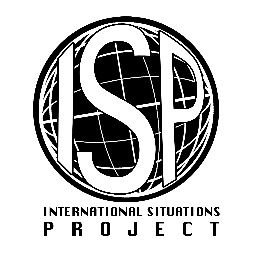 Original EnglishTranslation (Indonesian)Please rate the extent to which you agree or disagree with the following statements:Silakan menilai sejauh mana Anda setuju atau tidak setuju dengan pernyataan berikut:Most people are basically honest. Kebanyakan orang pada dasarnya jujur.Most people are basically good-natured and kind.Kebanyakan orang pada dasarnya baik hati.Most people trust others.kebanyakan orang percaya pada orang lainGenerally, I trust others.Secara umum, saya percaya pada orang lain.Most people are trustworthy.Kebanyakan orang  dapat dipercaya.Disagree strongly    Sangat tidak setujuDisagree a little   Tidak setujuNeutral; no opinion    Netral; tidak berpendapatAgree a little    Agree stronglySetujuSangat setuju